¡Listos!  Descubre el español F – Lección 6 – Las actividades en la casa¿Qué te gusta hacer en la casa?  What do you like to do at home?Me gusta descansar y mirar la televisión. – I like to rest & watch TV.No me gusta limpiar – I don’t like to cleanel baño – the bathroomla cocina – the kitchenel comedor – the dining roomla sala – the living roomel dormitorio- the bedroomel patio – the patio antiguo/a – ancient     looks like antique famoso/a – famous el palacio – the palace Yo como – I eat     			comer – to eat Nosotros comemos – We eat Ellos comen – They eat Yo descanso – I rest       		descansar- rest Ella descansa – She rests Ella limpia – She cleans   		limpiar – to clean Yo limpio- I clean Ella prepara – She prepares     	preparar – to prepare visitar - to visit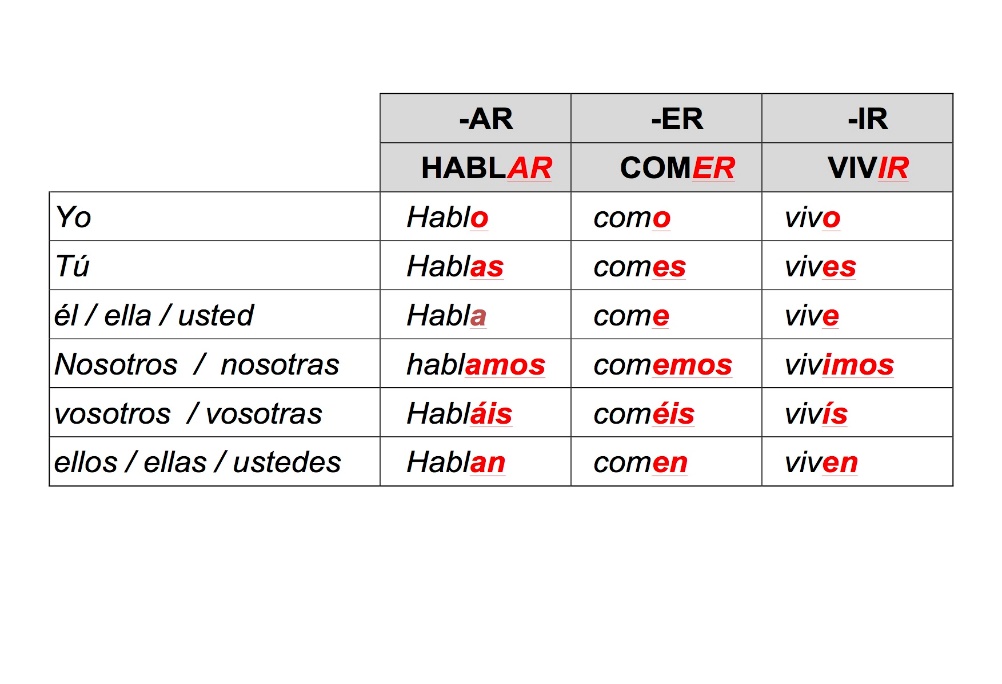 